การเปิดโอกาสให้เกิดการมีส่วนร่วมกระบวนการแลกเปลี่ยนเรียนรู้การมีส่วนร่วมของประชาชนในกิจกรรมต่าง ๆสำนักงานปศุสัตว์จังหวัดสมุทรสงคราม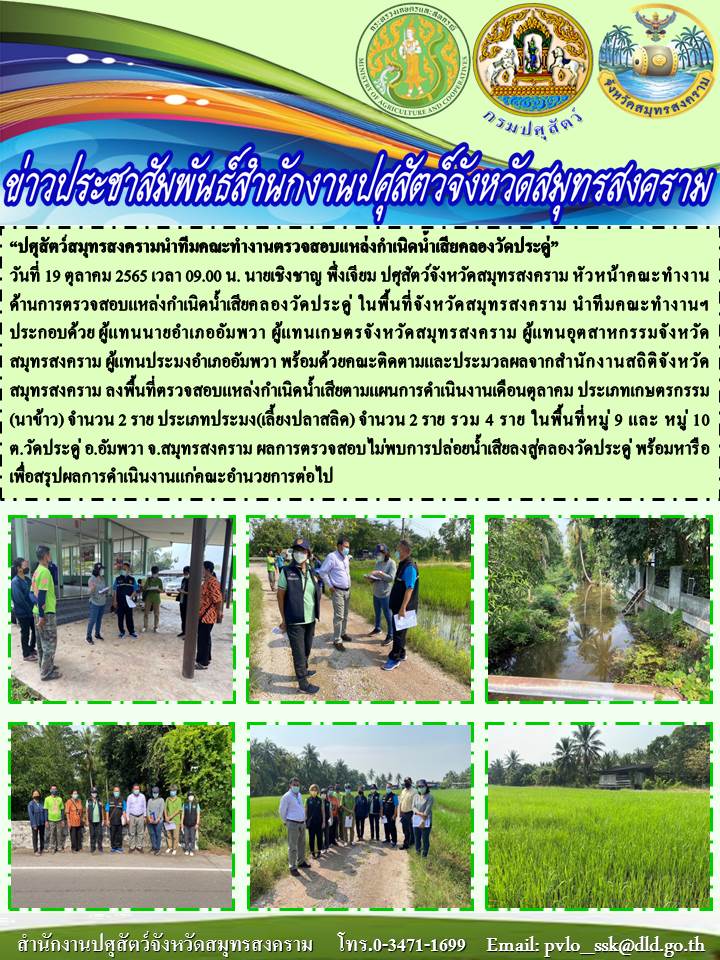 การเปิดโอกาสให้เกิดการมีส่วนร่วมกระบวนการแลกเปลี่ยนเรียนรู้การมีส่วนร่วมของประชาชนในกิจกรรมต่าง ๆสำนักงานปศุสัตว์จังหวัดสมุทรสงคราม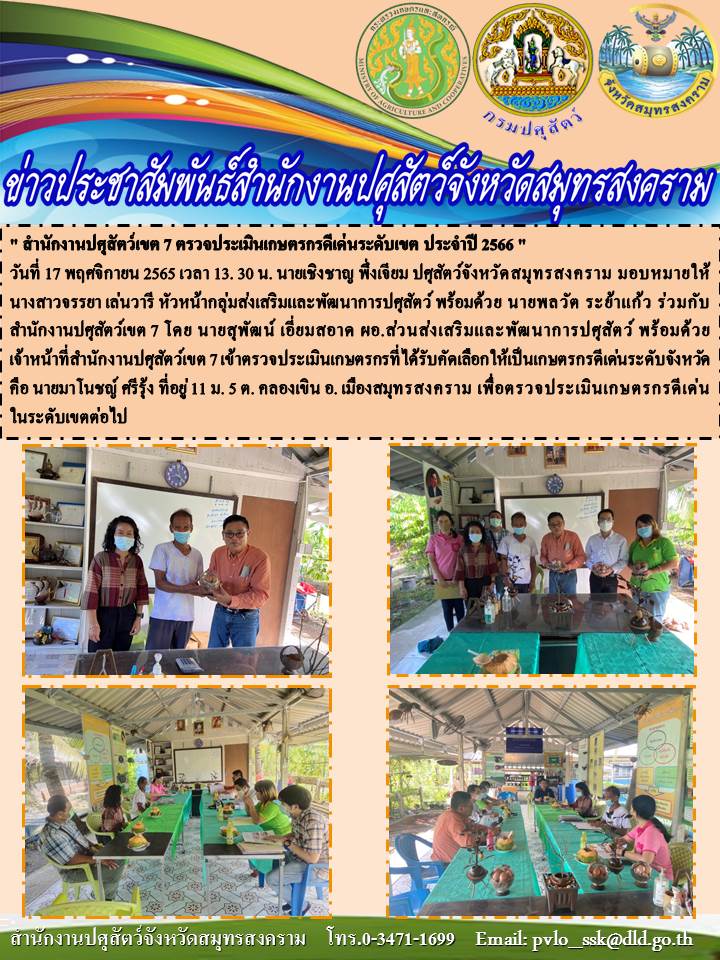 การเปิดโอกาสให้เกิดการมีส่วนร่วมกระบวนการแลกเปลี่ยนเรียนรู้การมีส่วนร่วมของประชาชนในกิจกรรมต่าง ๆสำนักงานปศุสัตว์จังหวัดสมุทรสงคราม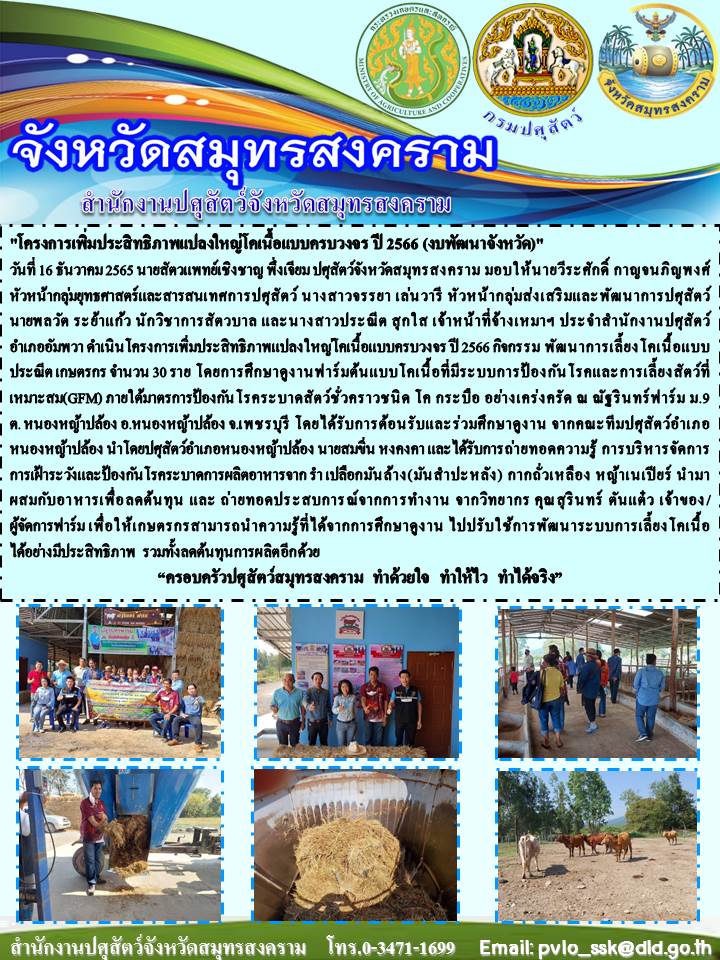 